Конкурс понимания письменного текста (чтение)Durée de l’épreuve : 50-60 minutes						Note sur 25Consigne :	Lisez le texte ci-dessous.Ensuite vous répondez aux questions en remplissant les tableaux ou en écrivant l’information demandée.Le printemps des énergies renouvelablesLongtemps négligées, les énergies renouvelables sont en pleine croissance en France. Soutenues par les pouvoirs publics, elles sont appelées à prendre une place significative à côté des énergies fossiles et du nucléaire. L’enjeu est à la fois local et planétaire.Moulins à eau, bois pour le feu, bateaux à voiles, traction animale... Depuis des millénaires, les énergies renouvelables ont largement contribué au développement des activités humaines. Avec la révolution industrielle, les énergies fossiles - le charbon, puis le pétrole et le gaz -, faciles à stocker et très efficaces, ont peu à peu supplanté les énergies renouvelables, diffusées et pour la plupart irrégulières. Pourtant, à l’orée du XXIe siècle, celles-ci suscitent à nouveau l’intérêt. Pour au moins trois raisons. D’abord, à la différence des énergies fossiles, les énergies renouvelables ne produisent pas de gaz à effet de serre. De plus, elles ne créent en général aucune pollution locale, alors que le nucléaire pose le problème des déchets radioactifs. Elles sont donc au centre du plan de lutte contre l’effet de serre qu’a adopté le gouvernement français en 2000 pour tenter de limiter le réchauffement de la planète.Ensuite, en France, le pétrole couvre 41 % des besoins énergétiques, 37 % revenant à l’électricité. L’approvisionnement en combustibles fossiles est soumis à des aléas géopolitiques. De plus, leur quantité est limitée. Une diversification s’impose donc pour l’avenir.Enfin, la libéralisation du marché de l’électricité permet aux sources d’énergies renouvelables d’y prendre leur place. C’est un gisement d’emplois à développer, réparti sur l’ensemble du territoire. Un objectif ambitieux L’Union européenne (UE) a pris dès 1997 la mesure de l’enjeu. Dans son Livre blanc sur les énergies renouvelables, elle préconise d’augmenter la part de celles-ci de 6 % en 2017 à 12 % en 2020. L’UE doit, en outre, adopter en 2020 une directive sur la production d’électricité d’origine renouvelable. En France, où 80 % de l’électricité est d’origine nucléaire, l’objectif est d’accroître la part d’électricité d’origine renouvelable consommée de 15 % en 2018 à 21 % en 2022. Un objectif ambitieux qui implique à la fois d’amplifier la production de cette dernière et de réduire la consommation totale d’énergie. Pour faire baisser la consommation d’énergie dans le bâtiment ou les transports, le gouvernement français a présenté en décembre 2016 son "Plan national d’amélioration de l’efficacité énergétique". Mis en œuvre par l’Ademe (Agence de l’environnement et de la maîtrise de l’énergie), ce plan comprend des mesures incitatives à l’investissement et une campagne d’information. Des messages publicitaires à la radio et à la télévision s’accompagnent de la mise en place, avant la fin de l’année 2020, d’une centaine de points info-énergie en France. Côté électricité renouvelable, le gouvernement a fixé les conditions d’achat par Electricité de France (EDF), à un tarif avantageux pour les producteurs, des deux plus importantes filières, l’éolien et le petit hydroélectrique. Signe que les choses s’avancent, EDF a d’ailleurs annoncé  son intention de contrôler de 20 à 30 % du secteur éolien français en 2020. Indéniablement, c’est le printemps des énergies renouvelables en France. (509)Benoît GarriguesQuestionsVrai ou faux ? Mettez une lettre dans la case correspondante.			6 pointsVraiFauxDepuis longtemps les énergies renouvelables prennent une place significative dans la politique énergétique de l’Europe.Le gaz à effet de serre n’est produit que par les énergies fossiles.En France c’est le pétrole qui couvre plus de moitié des besoins énergétiques.Le but du gouvernement français est d’augmenter la part d’électricité d’origine renouvelable. Dans le "Plan national d’amélioration de l’efficacité énergétique" il s’agit de diminuer la consommation totale de l’énergie.L’éolien et le petit hydroélectrique sont deux plus importantes filières. 7. Un objectif ambitieux de  est...							1 pointsde réduire la consommation totale de l’énergied’augmenter la consommation totale de l’énergied’accroître la production de l’électricité d’origine renouvelabled’amplifier la production de l’électricité d’origine nucléaire et de réduire la consommation totale de l’énergie.8. Quels 2 documents officiels concernant la politique énergétique ont été mentionnés par le journaliste de cet article ?									2 pointsa)_________________________________b)_________________________________9. Pourquoi les énergies fossiles ont peu à peu remplacé celles-ci renouvelables ?	3 points__________________________________________________________________________________________________________________________________________________________10. Pour quelles trois raisons les énergies renouvelables suscitent à nouveau l’intérêt ? Donnez une brève réponse.6 points1.________________________________________2.________________________________________3.________________________________________11. Qu’est ce que l’Ademe a fait pour réaliser le "Plan national d’amélioration de l’efficacité énergétique" ?											2 points__________________________________________________________________________________________________________________________________________________________12. Nommez les 2 plus importants types des énergies renouvelables mentionnés dans le texte ?2 points1. ___________________________2. ___________________________13. Expliquez le titre de l’article : 								3 points__________________________________________________________________________________________________________________________________________________________Уважаемый участник олимпиады!Задания и ответы олимпиады будут опубликованы на сайте ГБУ ДО КК «Центр развития одаренности» (www.cdodd.ru) в день проведения олимпиады в 15.00 в разделе «Методическая копилка/Олимпиадные задания муниципального этапа ВОШ».Уточните у организаторов, где и когда будут опубликованы результаты проверки олимпиадных работ.В случае несогласия с выставленными баллами вы можете подать апелляцию, предварительно просмотрев Вашу оцененную работу, обратившись в муниципальный орган управления образованием. Там же Вы можете получить подробную информацию о месте и времени проведения просмотра олимпиадных работ и апелляции.КОНКУРС ПОНИМАНИЯ ПИСЬМЕННЫХ ТЕКСТОВ Идентификационный номер участникаЛИСТ ОТВЕТОВ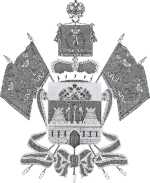 МИНИСТЕРСТВО ОБРАЗОВАНИЯ, НАУКИ И МОЛОДЕЖНОЙ ПОЛИТИКИ КРАСНОДАРСКОГО КРАЯГосударственное бюджетное учреждениедополнительного образованияКраснодарского края «Центр  развития одаренности»350000 г. Краснодар, ул. Красная, 76тел. (861) 259-79-40е-mail: cro.krd@mail.ruВсероссийская олимпиада школьников по французскому языку2018-2019 учебный годМуниципальный этап9-11 классы, заданияПредседатель предметно-методической комиссии: Грушевская Т.М., д.ф.н., профессор1.2.3.4.5.6.1AB2AB3AB4AB5AB6AB7ABCD8a)a)a)a)a)8b)b)b)b)b)999101. 1. 1. 1. 1. 102. 2. 2. 2. 2. 103. 3. 3. 3. 3. 111111121. 1. 1. 1. 1. 122. 2. 2. 2. 2. 131313